THANK YOU TO OUR PARTICIPANTSfrom CAREER READINESS CLASSAraque, AmandaBamimore, SadeBoyd, ErynFeldman, LauraGabel, HunterGuerrero, LaurenHuerta, ElizabethLand, JanLao, JannaMartinez, DanielleReitano, NikiSims, AshleyVilla, MikeyWilliams, NeroWood, D’Marcofrom FASHION CLUBGoessler, JessicaKim, GraceNolan, CaseyOlek, StephanieTapia, Gabrielafrom ASBArroyo, CitlaliAvale, BrittanyGabel, HunterADDITIONAL STUDENTSAlvarez, MarissaEastman, RobertMoody, StevenVinzon, NateSPECIAL THANKS TO:Toni&Guy Hairdressing AcademyCherish Del Rosario, Make-up ArtistNick Paredes, Career Day 2013 Video EditorGraham Edkins, 2014 Workshops Video EditorHeather Gast and FIDM (Fashion Institute of Design & Merchandising)El Segundo HighCareer day 2014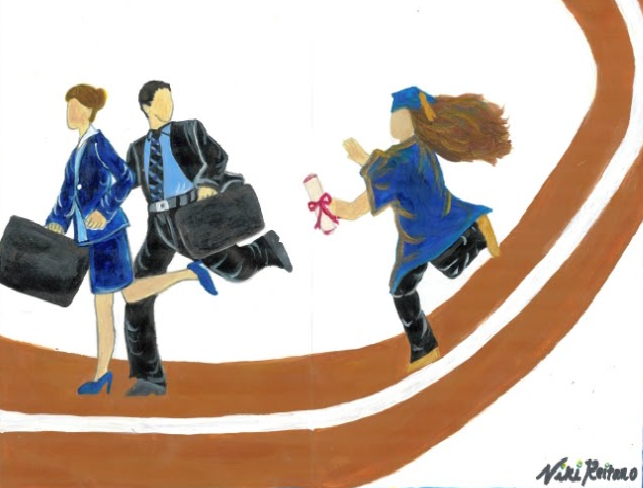 Start your race to the future one lap ahead.GUEST SPEAKER CHOICESActorArchitectArt Museum EducatorAthletic TrainerAuthorBusiness Owner/EntrepreneurChild Development/Recreation SpecialistClothing Product Manager – HurleyComputer/IT ConsultantConstruction Business OwnerCosmetologist – HairDeputy Probation OfficerEMT (Emergency Medical Technician)Engineer (Aerospace)Engineer (Quality)FBI Agent“Female Crime” SpecialistFine Arts SpecialistFirefighterForeign Affairs DiplomatGraphic DesignerHospital Child Development SpecialistHuman Resources Hiring ManagerHypnotherapistInterior DesignerMilitary – Air ForceMilitary – ArmyMilitary – MarinesMilitary – NavyMissionaryMortgage/Real Estate BrokerNurse PractitionerNurse (Registered)Parole AgentPastor/ClergyPhysician AssistantPolice OfficerPro Soccer PlayerPsychologistSet DesignerSocial WorkerSound EngineerSTEM Career SpecialistTV Editor/ProducerTV Marketing AdvertiserVeterinarian or Vet TechWORKSHOP CHOICESDecisions, Decisions:  Social Intelligence for TeensTake the first steps in finding your purpose and making personal choices regarding college majors, life after high school and social situations.To Infinity and Beyond! Steps to Getting on the Right Career PathMeet the author of a career planning book which includes assessing your strengths and passions, networking, social media, resume building, interviewing and more.I Want to Be in Movies:  TV/Movie Audition WorkshopLed by an experienced actor, this session will teach you techniques and give you helpful advice to prepare for an audition. Actors and performers of all levels are welcome.Stand out in the Crowd:  How to Ace an InterviewWhether you are planning for your college admissions interview, a part-time job, an internship, or a future career, this workshop will give you insight into what will help you shine in a sea of applicants.Eating Mayonnaise Is Not a Special Skill:  How to Write a Right ResumeFew things in life HAVE to be perfect.  A resume is one of them.  Learn the common mistakes people make and learn how to make your resume reflect the BEST you! (iPad suggested)Say What You Want to Say:  Communication Skills That CountWords matter . . . and so does how you use them.  Learn to say what you mean and mean what you say.  Practice how to communicate more effectively in speech and in writing.  What’s Your EQ?  The Importance of Emotional IntelligenceDo you find it hard not to bring personal drama to school or work? Do you find it easier to blame others or gossip when you make a mistake? Learn how to respond vs. react in difficult situations.  Take control of your life and improve your EQ.Ain’t Nobody Got Time for That:  Time Management for Busy PeopleDo you struggle with procrastination?  Is there always more things left to do at the end of the day?  Change your habits and give every minute a purpose.It’s All about the Money, Money, Money:  Money Management 101Do you struggle with needs vs. wants, impulse spending, etc? It’s never too early to start learning how to budget your money, spend it wisely, and $ave for the future.  True Colors:  What Your Personality Really Means Take a research-based personality survey that matches your personality with college majors, industries, and career fields that fit your character and strengths.  It really works! (iPad suggested.)REGISTER NOW!ONE GUEST SPEAKER AND ONE WORKSHOPGo to www.elsegundohigh.org. Click on Career Day Registration.Space is limited.  Don’t delay!Deadline to register is 11:59 pm on Friday, Feb. 7.(Those who fail to register will be placed where there are openings.)